KILAUEA POLARISED ОЧКИ С ПОЛИКАРБОНАТНЫМИ ЛИНЗАМИ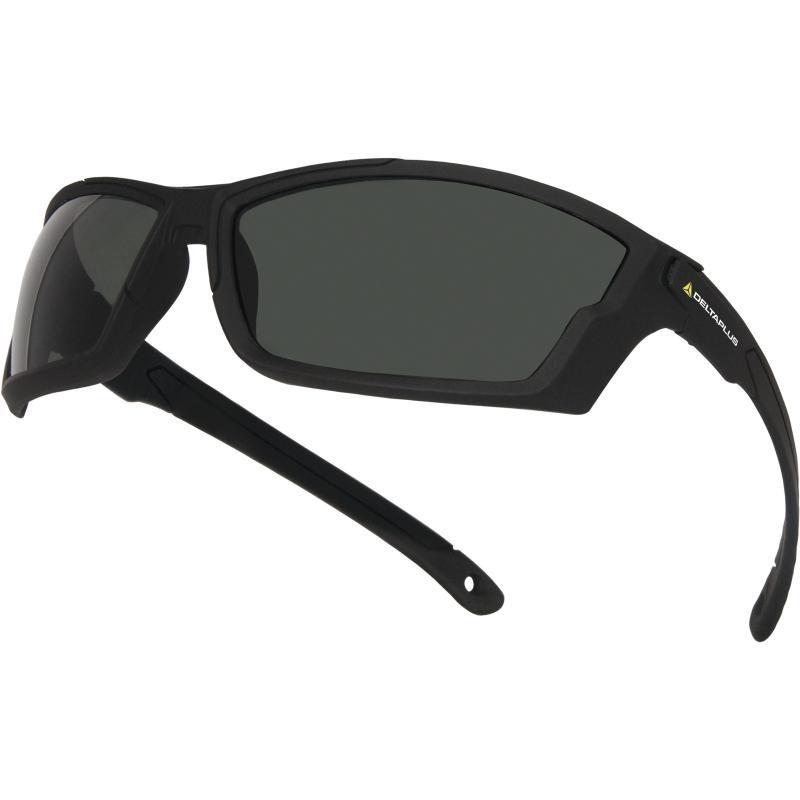  Цвет: линзы – затемненныеРазмер: СПЕЦИФИКАЦИЯОткрытые защитные очки с боковой защитой. Материал линз – поликарбонат с антибликовым покрытием (поляризационные). Оптический  класс - 1. Защита (спереди и сбоку) от летящих частиц (45 м/с) и УФ-излучения. Механическая устойчивость к экстремальным температурам. Современный спортивный дизайн. Оправа из поликарбоната с матовым покрытием. Комплектуются чехлом и шнурком.Вес – 26 гр.  ОСНОВНЫЕ ПРЕИМУЩЕСТВА ТОВАРА ДЛЯ ПОЛЬЗОВАТЕЛЯНейлоновая оправа с матовым покрытием для лучшего комфорта и длительного срока эксплуатации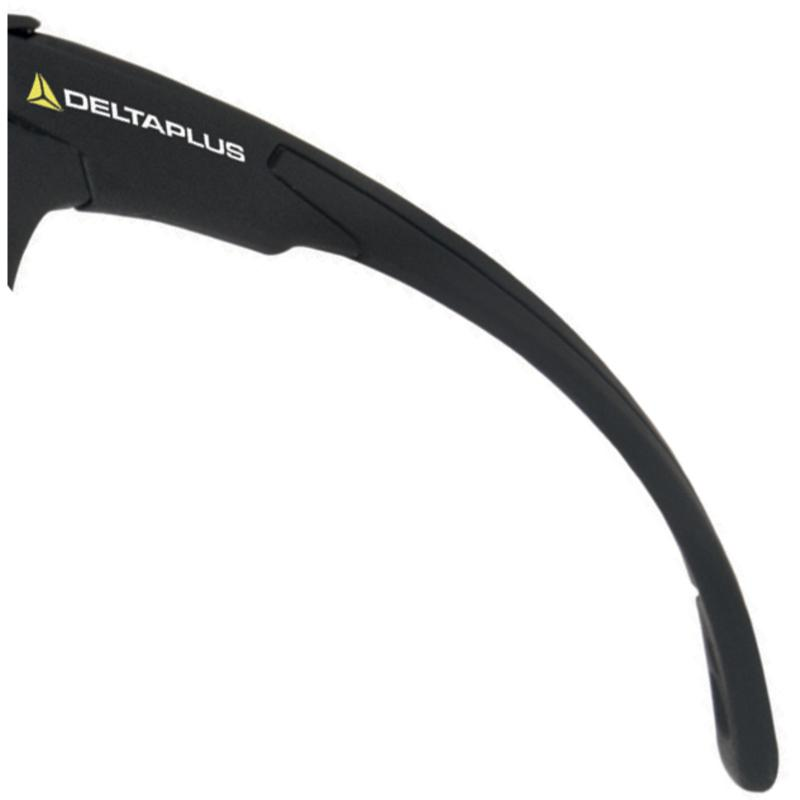 Поляризационные очки обладают способностью блокировать отраженные световые лучи - улучшают качество зрения, повышают контраст изображения, увеличивают зрительный комфортБез поляризационных линз                                                                          С поляризационными линзами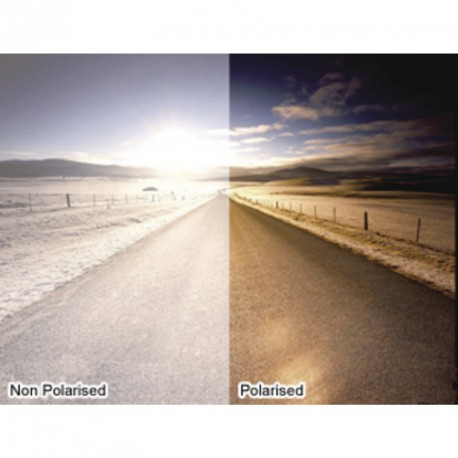 Чехол и шнурок обеспечивают надежное хранение и уход за линзами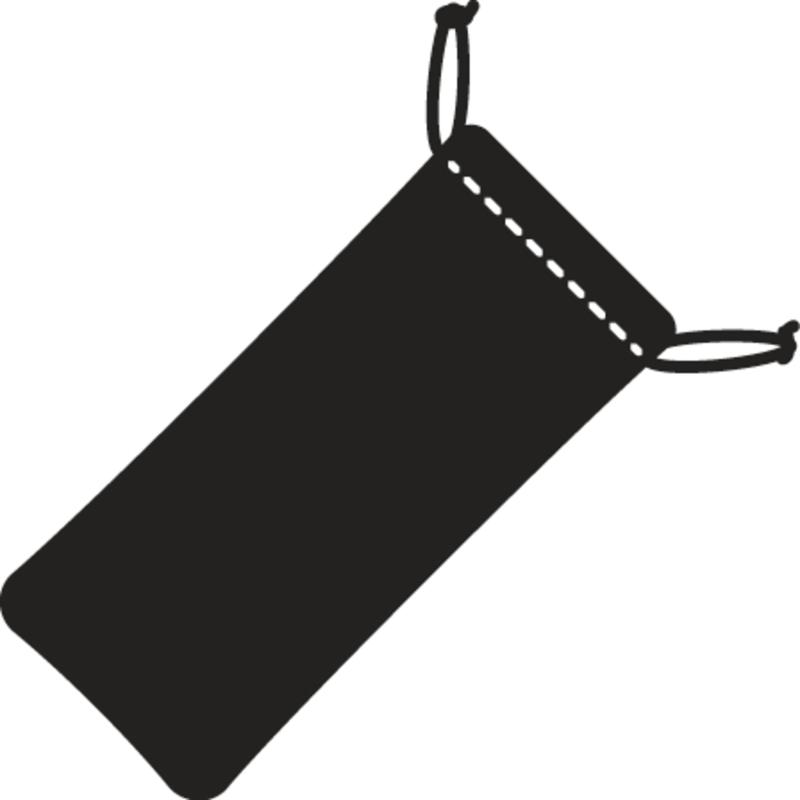 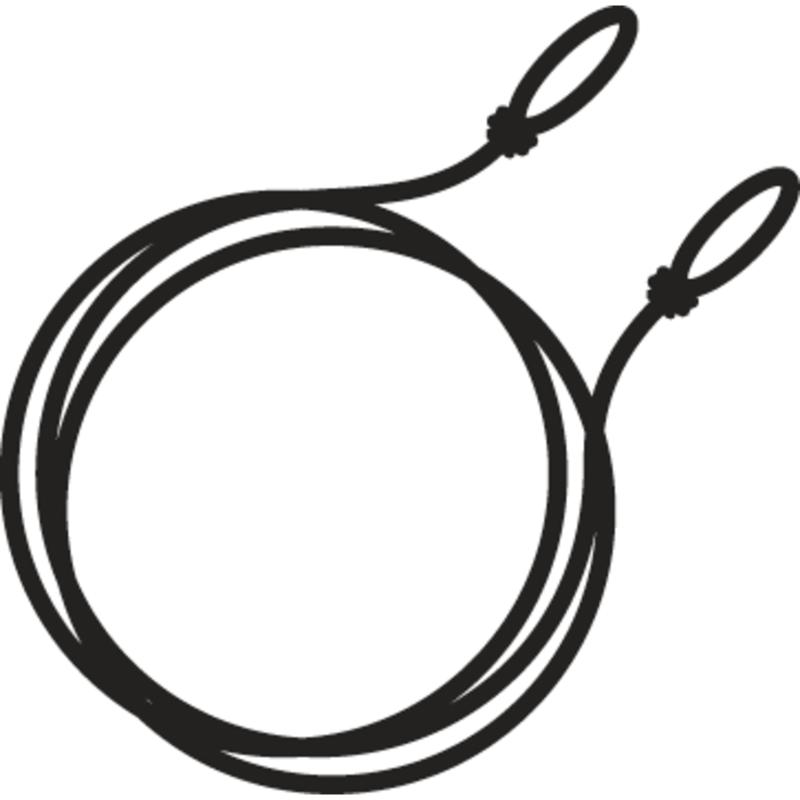 